С заботой о ветеранахСовсем немного осталось фронтовиков и тружеников тыла, свидетелей и участников тех страшных дней войны. И сегодня, чтобы отдать хотя бы маленькую дань памяти и уважения, тем великим людям, волонтеры МКОУ «Тюбинская СОШ» посещают ветерана, проживающего в нашем поселке, дарят цветы, подарки и поздравления от лица всех учащихся этому  героически сильному  духом воину-освободителю. 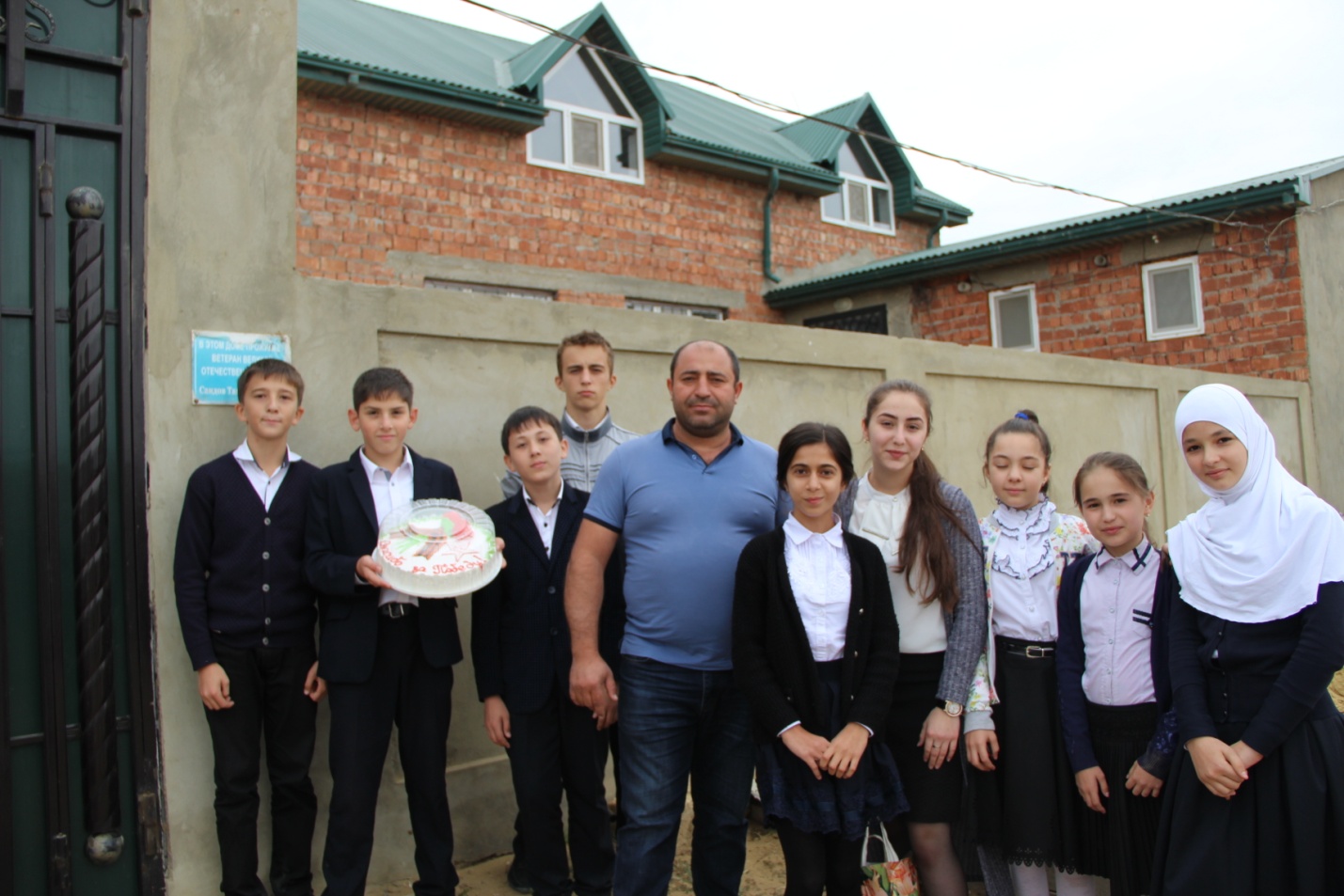 Учащиеся пришли с поздравлениями и словами глубочайшей благодарности к ветерану в гости с  цветами.Потом, как обычно, состоялся разговор-рассказ о том, как на нашу страну напали фашистские захватчики и  как мужественно сражались за Родину наши люди во время войны.
 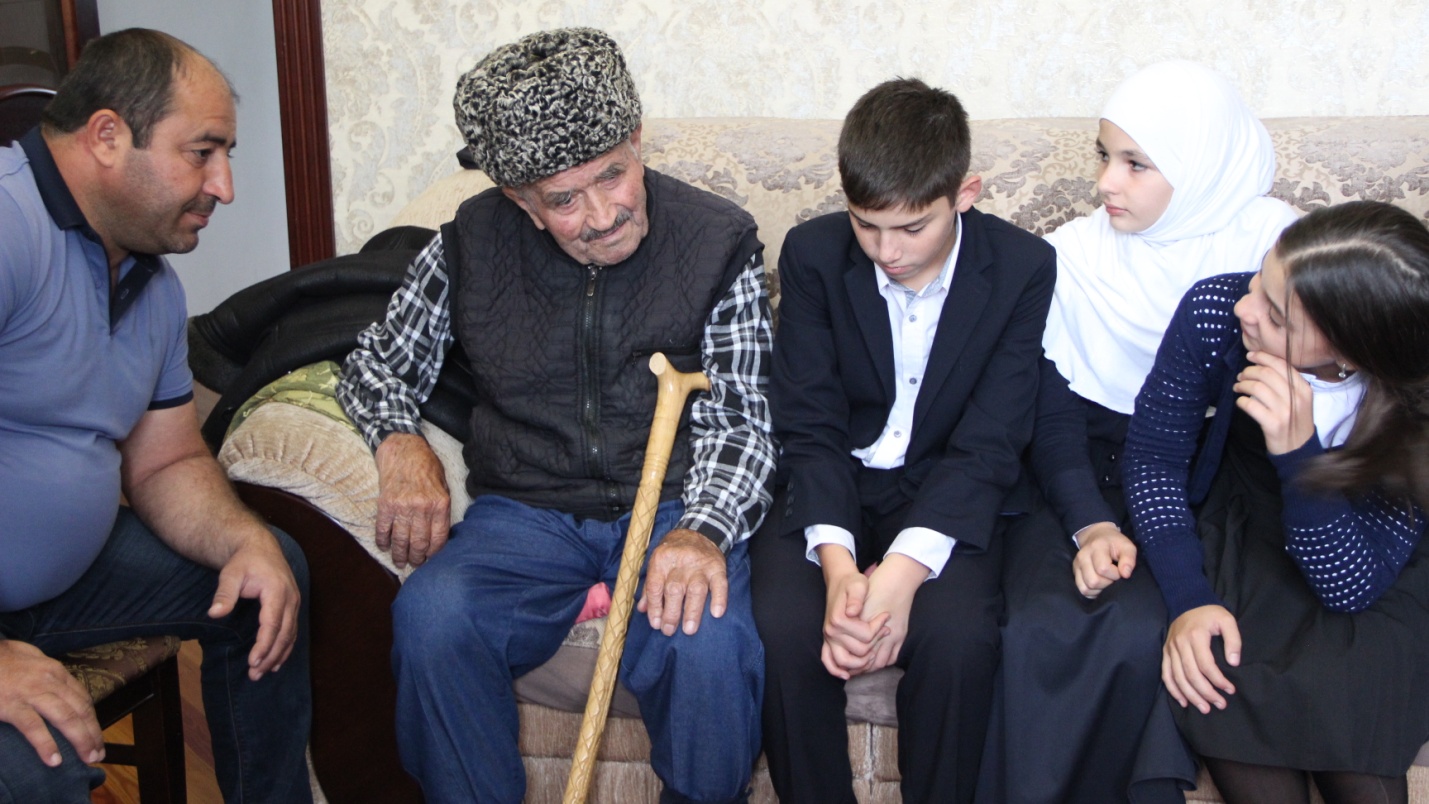   Из бесед дети отметили, что последствия войны простираются далеко во времени, они живут в семьях и их преданиях, в памяти наших дедов, бабушек. Война живет в памяти всего народа.Наше поколение имеет возможность прикоснуться к прошлой войне в воспоминаниях живых свидетелей того времени. Учащиеся нашей школы гордятся огромным вкладом  ветеранов и тружеников тыла (тружениками тыла в основном были женщины, старики и дети с 10-летнего возраста) в победу над фашизмом. 	Их храбрость, смелость и самоотверженный труд – прекрасный пример для молодежи. 	Низкий поклон вам, мужественные солдаты  Великой Отечественной войны! Каждое новое поколение с благодарностью и бесконечным уважением будет говорить о вас, дорогие ветераны… 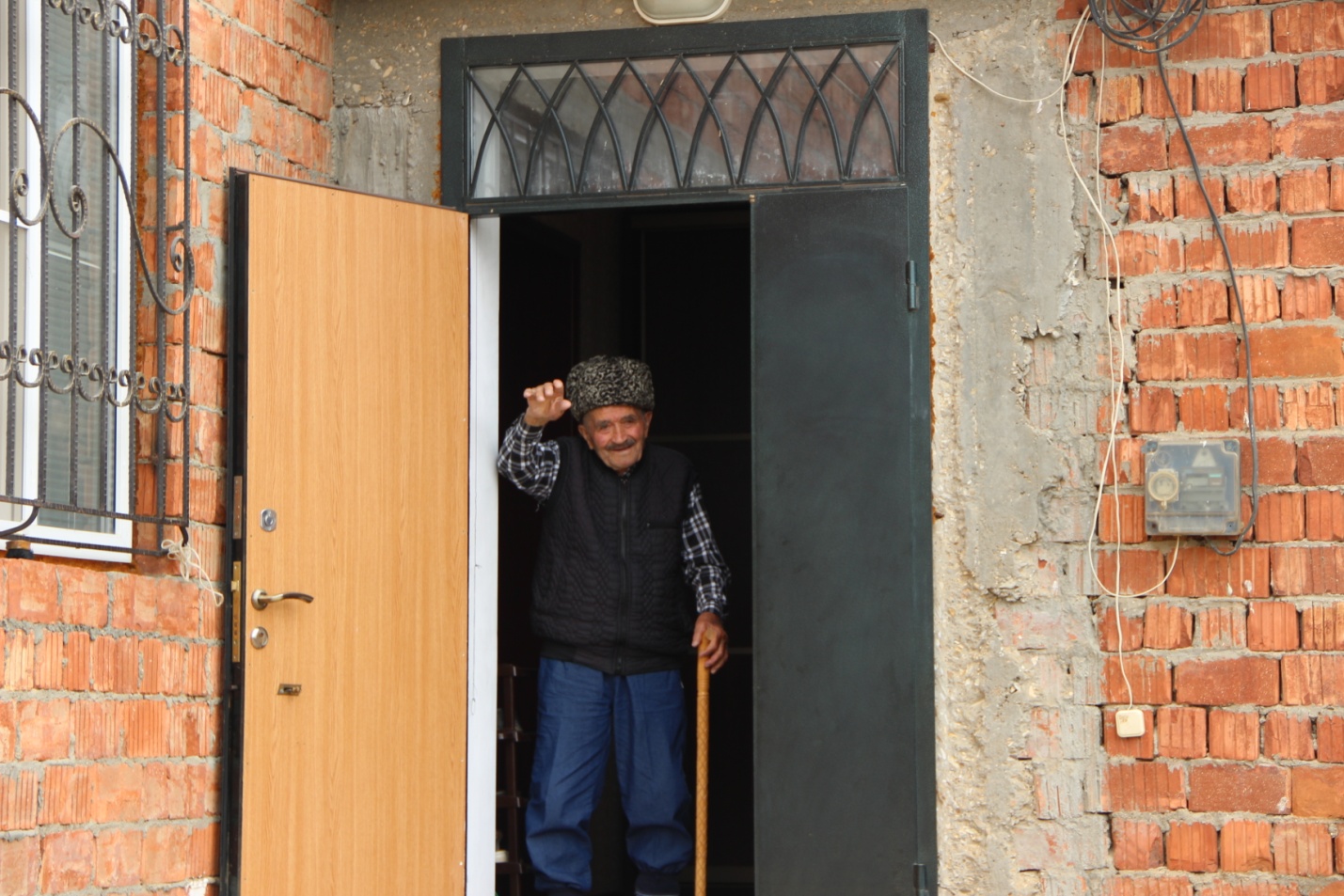 